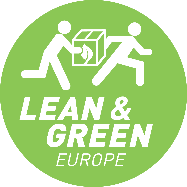 A GS1 Magyarország Nonprofit Zrt., a Holland Királyság Magyarországi Nagykövetsége és a Magyar Logisztikai, Beszerzési és Készletezési Társaság ezúton tisztelettel meghívja Önt a Magyar Lean & Green Programindító workshopjára, 2020. március 31-én 8:30 órától.A workshop keretében a résztvevők angol nyelvű előadást hallgathatnak meg a Lean & Green Europe Program eddigi eredményeiről, a szén-dioxid emisszió hatékony csökkentése érdekében végzett legjobb nemzetközi gyakorlatokról és bemutatásra kerülnek a Magyar Lean & Green Platform tervezett programjai, elérhető szolgáltatásai és szakmai támogatási kerete. A program magyar és angol nyelvű, tolmácsolás nem biztosított.A workshop helyszíne: a Holland Királyság Nagyköveti Rezidenciája, 1026 Budapest, Orló u. 6.
A workshop időpontja: 2020. március 31. 8:30-14:00A részletes programot az alábbiakban láthatja.8.30 - 9.00: 	Érkezés, regisztráció9.00 – 9.15: 	René van Hell nagykövet úr köszöntője9.15 - 9.30: 	Nemzetközi és hazai háttér - Kétszeri Dávid, GS1 Magyarország9.30 - 11.00: 	Nemzetközi jó gyakorlatok - Leon Simmons, Lean&Green Europe, Connekt Netherlands11.00 - 11.30: 	Kávészünet11.30 - 13.00: 	Workshop a hazai szakmai programról - Krázli Zoltán, GS1 Magyarország és Ujlakán Tibor, T75 Consulting 13.00 - 14.00:	SzendvicsebédA workshopon történő részvétel ingyenes, de regisztrációhoz kötött. A részvételi lehetőség limitált.Regisztrálni az alábbi linken tud: https://gs1hu.org/lean-and-green-esemeny-regisztracioAmennyiben kérdései, javaslatai vannak az eseménnyel kapcsolatban, írjon nekünk a lean&green@gs1hu.org e-mail címre. 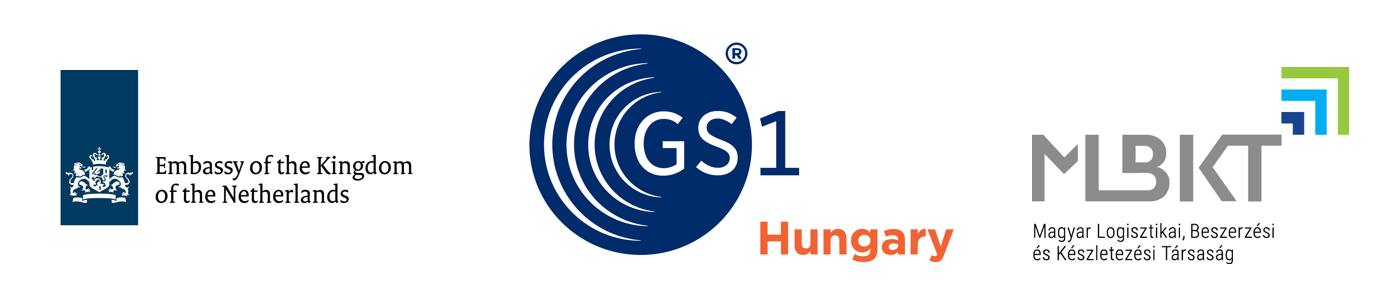 